Pesterzsébet, 2021. április 18.Takaró Tamás Dániel, lelkipásztorBátorság és erő a szentlélek általLectio: Apostolok cselekedetei 4, 1-22 „Amíg beszéltek a néphez, eléjük álltak a papok, a templomőrség parancsnoka és a szadduceusok; bosszankodtak ugyanis azon, hogy tanítják a népet, és azt hirdetik, hogy Jézus által van feltámadás a halálból. Ezek elfogták őket, és mivel már este volt, őrizetbe vették őket másnapig. De azok közül, akik hallgatták az igét, sokan hittek, és a hívő férfiak száma mintegy ötezerre emelkedett. Másnap összegyűltek Jeruzsálemben a vezetők, a vének és az írástudók; Annás a főpap, Kajafás, János, Sándor és a főpapi család valamennyi tagja. Középre állították és vallatták őket: „Milyen hatalommal, vagy kinek a nevében tettétek ti ezt?” Ekkor Péter, megtelve Szentlélekkel, így szólt hozzájuk: „Népünk vezetői, Izráel vénei! Ha minket ma egy beteg emberen gyakorolt jótett felől vallattok, hogy mitől gyógyult meg, vegyétek tudomásul valamennyien, Izráel egész népével együtt, hogy a názáreti Jézus Krisztus neve által, akit ti megfeszítettetek, akit Isten feltámasztott a halálból: őáltala áll ez előttetek egészségesen. Ez lett a sarokkő, amelyet ti, az építők, megvetettetek, és nincsen üdvösség senki másban, mert nem is adatott az embereknek az ég alatt más név, amely által üdvözülhetnénk.” Amikor látták, hogy milyen bátran beszél Péter és János, és felfogták, hogy ők írástudatlan és iskolázatlan emberek, elcsodálkoztak. Fel is ismerték őket, hogy Jézussal voltak, de mivel látták, hogy velük együtt ott áll a meggyógyult ember is, semmit sem szólhattak ellenük. Felszólították tehát őket, hogy menjenek ki a nagytanács elől, és így tanakodtak egymás között: „Mit tegyünk ezekkel az emberekkel? Mert hogy nyilvánvaló csoda történt általuk, azt tudja Jeruzsálem minden lakosa, és nem is tagadhatjuk. De hogy tovább ne terjedjen a nép között, fenyegessük meg őket, hogy többé ne szóljanak az ő nevében egyetlen embernek se.” Miután tehát behívták őket, megparancsolták, hogy egyáltalán ne beszéljenek és ne tanítsanak Jézus nevében. Péter és János azonban így válaszolt nekik: „Igaz dolog-e az Isten szemében, hogy inkább rátok hallgassunk, mint Istenre: ítéljétek meg magatok; mert nem tehetjük, hogy ne mondjuk el azt, amit láttunk és hallottunk.” Azok pedig, miután megfenyegették, elbocsátották őket, mivel semmi lehetőséget nem találtak arra, hogy megbüntessék őket, a nép miatt, mivel mindenki dicsőítette az Istent a történtekért, ugyanis több mint negyven éves volt az az ember, akin a gyógyításnak ez a csodája történt.”Alapige: Máté 10, 32-33 Jézus mondja: „Valaki azért vallást tesz én rólam az emberek előtt, én is vallást teszek arról az én mennyei Atyám előtt; A ki pedig megtagad engem az emberek előtt, én is megtagadom azt az én mennyei Atyám előtt.”Kedves Testvérek! Az imént olvasott, kalauzunk szerint mára rendelt igeszakasznak előzménye, hogy Péter és János apostol meggyógyítottak egy beteg embert a jeruzsálemi templom Ékes kapujánál. A meggyógyult férfi nem tágított a tanítványok közelből, érthető boldogságában szökellve, ugrálva hangosan magasztalni kezdte Istent. Az imádságra a templomba feljövő emberek összeszaladtak és megismerték, hogy ez a valamikori beteg, koldus ember valóban meggyógyult és nagyon elcsodálkoztak. Erre az összesereglésre, hangzavarra jelent meg a templomi őrség és vezették el a bizonyságot tevő tanítványokat.Az egyház két alapvető feladatát, szolgálatát látjuk ebben a történetben. Az egyik a gyógyítás, a másik a bizonyságtétel: a diakónia és a misszió. E kettő jelzi, ha az egyház él. Krisztust prédikálni mint megfeszítettet, feltámadottat, bűnbánatra és megtérésre hívni az embereket és ebből a hitből következően cselekedni a jót a szegények, betegek, elesettek között. Bizonyságtétel a feltámadott Jézusról és egy meggyógyított ember; e kettő repíti az egyháza hajóját kétezer éve előre. Ahol pedig ezek nem történnek, ott az egyház hiteltelensége és erőtlensége okán háttérbe szorul a társadalomban, és előbb-utóbb elfordulnak tőle az emberek. Azonban, ha az egyház gyógyít, és hitelesen, erővel hirdeti az evangéliumot, ott mindig megjelennek az érdeklődők, kíváncsiak, elcsodálkozók. Azok, az emberek, akik nem sokkal később hitre jutnak majd. És ahol e kettő történik, ott mindig megjelennek ellenségei is, hogy ellene álljanak. Erről szól a mai történet. „Még beszéltek a népnek, amikor a papok, a templomőrség parancsnoka és a szadduceusok odamentek hozzájuk.” A letartóztató hatóság soraiban látjuk a „papokat”: ők pontosan a templom őrizetére rendelt papokból és lévitákból álló templomőrség voltak. A templomőrség parancsnoka rangban, közvetlenül a főpap után következett. Ő volt a kultusz és a templom területén a rend legfőbb őre, akinek joga volt a letartóztatáshoz is. A szadduceusok nem külön hatóság, hanem a főpapság szilárd támaszai voltak. Ők a vallási fundamentalizmus emberei voltak, akik minden olyan tanítást elutasítottak, ami a Tórában, azaz Mózes öt könyvében, kifejtetten nem található meg. Nem hittek a feltámadásban sem. Így különösen zavarta őket, hogy ez a két fiatalember a feltámadott Jézus nevében szólt. Ameddig tehették, mindig elnémították a keresztyén bizonyságtevőket, őrizetbe vették a „rendzavarókat”. Ezt látjuk ebben a történetben is. Pedig Péter és János semmit nem tettek, mint hogy prédikálták a Krisztust és meggyógyítottak egy embert. Ez volt a „bűnük” és az, hogy az emberek hallgattak rájuk, és hinni kezdtek abban a Jézusban, akiről bizonyságot tettek.Talán azt gondoljuk, hogy ennek a történetnek nincsen aktualitása. Bízzunk benne, hogy azt még a fiatalabbak is tudják, hogy a kommunizmusban sok hátratétel érte a hívőket, különösen pedig a különböző keresztyén felekezetek hitvalló vezetőit, mint Ravasz Lászlót, Ordas Lajost, Mindszenty Józsefet, Márton Áront, hogy néhányat megemlítsünk a mártír püspökök közül. De talán azt gondoljuk, hogy ma, a szabad világban, a mi korunkban ez a történet nem aktuális. Ma azért minden felekezet és közösség vezetője elmondhatja prédikációjában, igetanulmányában a hitéből következő tanításokat. De nem így van! A sok példa közül egyet említek.2020-ban közösség elleni uszítás vádja miatt eljárás indult egy brémai evangélikus lelkész ellen. Egy 2019-es házassági szemináriumában úgy fogalmazott, hogy: „Az egész gendermocsok pokoli, sátáni és támadást jelent az Isten teremtés rendje ellen.” A St-Martini templomot, ahol lelkészként szolgál, keresztényellenes támadások érik: feliratokkal gyalázzák, megzavarják az istentiszteleteket, őt pedig gyilkossággal is megfenyegették már kijelentései miatt. Amikor az egyház erővel és hatalommal van jelen, amikor ki meri mondani a hitéből következő igazságokat, akkor a környezet nem marad semleges. Vannak, akik mellette és vannak, akik ellene döntenek. Éppen úgy, mint a mai történetben látjuk. Amikor az egyház él, tanít, és cselkszik az történik, mint itt: megjelennek a szadduceusok, akik „rossz néven vették, hogy tanítják a népet.” Ismerős ez a hang, ez a gondolat, halljuk ezt az üzenetet Európa sok országából. Az egyház ne tanítsa a népet, bibliai igazságokat ne képviseljen! Hiszen a tanítás döntő kérdés. Az, hogy ki tanít és mit, az a holnap generációinak életfelfogását befolyásolja, határozza meg. A NAT döntő kérdés, semmiképp se legyen keresztyén szellemű! – mondják és harcolnak ezért sokan. Nem ismerős ez a hang ma is? A minden kor szaddúceusai rossz néven veszik, ha krisztusi erők befolyásolják az embereket, és még tanítanak is. Így Pétert és Jánost őrizetbe vették és az éjjelt börtönben töltötték. Másnap a 70 tagból álló nagytanács elé állították a két tanítványt. A meglehetősen nagy létszámú testület az apostolok munkájának háttere iránt érdeklődött: az erő forrását és a megbízó nevét akarták tudni. „Miféle hatalommal vagy kinek a nevében tettétek?” A péteri válasz egy prédikáció volt, amelynek központi üzenete az volt, hogy minden ember sorsa a Jézushoz való viszonyán fordul és aszerint dől el. Péter arról beszélt, hogy egy beteg embert meggyógyítottak, mégpedig: „Annak a názáreti Jézus Krisztusnak a nevében, akit ti keresztre feszítettetek, és akit az Isten feltámasztott a halálból. Az ő nevében áll itt előttetek egészségesen. Ő az a kő, amelyet ti, az építők elvetettetek, mégis szegletkővé lett. Nincs üdvösség senki másban. Mert nem adatott más név az ég alatt az embereknek, amelyben üdvözülhetnénk.” Ap. csel 4:10-13.Milyen más ez a Péter most, mint volt a főpap udvarában. Akkor egy szolgálólány kérdésére megtagadta Urát, most pedig úgy tesz vallást Jézusról, hogy közben kimondja az igazat a nagytanács tagjairól. Tényekről beszélt leplezetlenül, nyíltan. Nem mentegetőzött, vagy magyarázkodott azért, mert meggyógyult egy ember általuk. Nem vádolt senkit azért, mert igazságtalanul letartóztatták és őrizetben tartották őket. Missziói lehetőségnek látta ezt az alkalmat is és missziói prédikációt mondott. Bizonyságot tett a megfeszített és feltámadott Úrról, aki már a szolgái által munkálkodik a földön. Azt mondta Péter, hogy Jézusban beteljesedett az ősi prófécia (Zsolt 118:22.). Annak ellenére, hogy a hivatalosak megvetették, Ő mégis a szeglet feje, az egyház fundamentuma, alapja lett. Isten kulcsfontosságú helyet adott számára a világ és az egyház életében. Nincs más út, nincs más lehetőség egyetlen embernek sem a szabadulásra. Egyedül Jézus az üdvösség forrása. Őt nem lehet megkerülni. A Szanhedrin hetven tekintélyes tagját meglepte a két középre állított tanítvány bátorsága. Megdöbbentette őket az apostolok belső szabadsága és külső biztonság érzete, hiszen képzetlen, egyszerű, „laikus” emberek voltak, komoly kapcsolatrendszer nélkül. Vajon miben, kiben bízhattak? Mégis nagyon bátrak voltak. Tulajdonképpen az életüket kockáztatták. Péter és János tudták, hogy nem is olyan régen éppen ez a tanács végeztette ki meseterüket. Sok jóra nem számíthattak tőlük. Honnan a bátorságuk? A nagytanács nagyon meglepődött a tanítványok határozottságától. A világ ahhoz nincs hozzászokva, hogy vannak bátor keresztyének is. A keresztyénellenes erők a gyáva, megalkuvó keresztyéneket akarnak, akik a szeretet nevében mindenre bólintanak. Erre János és Péter azt mondja bíráiknak, hogy ti gyilkosok vagytok. Egyszerre csak a bírák, megbíráltak, a vádlók, vádlottak lesznek. Honnan ez a merészség? Ők csak ketten voltak, velük szemben Izrael vezető testülete, rajtuk kívül a felfegyverzett templomi rendőrség. Kiben bíztak? Péternek és Jánosnak biztosan eszébe jutott Jézusnak az a jövendölése, amit nekik mondott egyszer: „Amikor a zsinagógákba a hatóság és a felsőbbség elé hurcolnak titeket, ne aggódjatok amiatt: hogyan vagy mivel védekezzetek, vagy mit mondjatok, mert a Szentlélek abban az órában megtanít majd titeket arra, amit mondanotok kell.” Lukács 12:11-12 Itt pontosan ez történt. A Szentlélek vezette a tanítványokat vallomásuk megtételekor a bíróság előtt. Prédikációjukhoz Isten Lelkétől kapták a bátorságot. Készülve erre a mai igehirdetésre úgy eltűnődtem a szereposztáson. A mai történelmi egyházak felekezetei itt a nyugati világban, vajon kire hasonlítanak jobban: a szentlelkes tanítványokra vagy a nagytanácsra? Nézve a mai keresztyénséget, inkább arra a vallási életre hasonlít, amelyiknek még van arannyal és ezüsttel díszített ékes kapuja nagy templomai, díszes ruhái, nagy tanácsai és tanácskozásai, de a koldusokon, testi-lelki betegeken alig-alig tud segíteni. Ékes kapuja van, de a diakóniája szerény. Arannyal, ezüsttel díszített tárgyai is vannak, de kapuiban sok helyen magatehetetlenül fekszenek az emberek részvét és segítség nélkül. Intellektuális beszéde van, de prédikációiból kikopott a tudomány által nem bizonyítható feltámadáshit, s fogyatkozik belőle a keresztről való bizonyság. Mert az már néhány nyugati történelmi egyházban sokakat zavar. Ahogy egy német teológiai lapban volt olvasható, miszerint mára egészen kulturált, humanista eszmerendszer volna a keresztyénség, ha az a golgotai véres kereszt jelenet nem volna benne. Az olyan zavaró, bántó…Izrael intézményes népegyházából a belső erő hiányzott, így fennállása öncélúvá vált. A templom őrei Istenre hivatkozva egy elavult vallási rend fenntartásán fáradoztak. Ezért ütköztek bele Isten újjáteremtő munkájának eszközeibe, a tanítványokba. Éppen azok váltak az egyház ellenségeivé, akik által Isten a maga testi-lelki szabadulást adó munkáját és megújítását végezte. Ahogyan valaki fogalmazott: „Az elméletté, vallásos rendszerré tett „isten” egyáltalán nem bírta és bírja az élő Isten jelenlétét.” A nagytanács igazi drámája az volt, hogy Jézust félreállították, őt elveszejtették. Akkor még nem értették, hogy vele magukat az egyházukat, a jövőjüket is megpecsételték hosszú-hosszú időre. Ez történt meg Kr. u. 70-ben a római megszállással és a templom lerombolásával. Ezt a figyelmeztetést hallania kell minden kor keresztyén egyházának. Jézusnak kell az egyház közepén állnia, mint megfeszített és feltámadott Urnak, mert ha nem így lesz, ha az építők megvetik és félreállítják Őt, akkor a jelenük tönkre kezd menni a jövőjük pedig végveszélybe kerül.A tanítványok, bátran szóltak a gyógyítás apropóján Jézus Krisztusról. Eszembe jutott, hogy néhány napja dr. Csókay András idegsebész testvérünk azt nyilatkozta a bangladesi ikerpár szétválasztásának műtétsorozata kapcsán, hogy ők mindent Jézus Krisztusnak köszönhetnek. Bátor kritikai nyilatkozatában megfogalmazta: „Az igazi baj az, hogy következetesen ki van tagadva az alapítványi kommunikációból immáron három éve Jézus Krisztus, mint a hét idegsebészeti tudományos ötletet adó második Isteni személy, aki által elvégezhettük ezt a rendkívüli műtétet. Nem jó, ha a személyes önzésnek és a különféle megfelelési elvárásoknak engedve elfelejtjük, hogy mindent Jézus Krisztusnak köszönhetünk. Aki személyesen megszólít, segít, gyógyít, a Fiú, aki felragyogtatja a mennyei Atya arcát, aki a szeretet és igazság Istene.”De jó, hogy a magyar közéletben vannak ilyen bátran szóló emberek és még elhangozhatnak ilyen mondatok. S milyen jó, hogy ma a vezetőink is nyíltan, világosan, bátran felvállalják a hitet és az abból származó konzekvenciákat. Én nemzetünk mostani helyzetét, kiváltságos, kivételes ugyanakkor átmeneti állapotnak vélem. Egy lélegzetvételnyi időnek, amelyben a keresztyénség erői, a korábbi évtizedek megannyi megaláztatása, meghurcolása, kifosztása után, valamelyest talpra állhatnak, megerősödhetnek és készülhetnek az újabb harcra. Biztosak lehetünk abban, hogy nem lesznek mindig keresztyén és magyar ügyért bátran harcoló vezetőink. Attól tartok, hogy sok keresztyén ember sem érti és értékeli igazán, hogy milyen kivételes helyzetben vagyunk. Ma a hitért nem kell úgy harcolnunk és kiállnunk, mint kellett a tanítványoknak kétezer éve, vagy kellet sok magyar testvérünknek a különböző embert nyomorító diktatúra alatt. De ez bizonyára nem marad így mindig. Mi a Pesterzsébet-Központi gyülekezet jól akarunk élni ezzel a kegyelmi idővel: épülnünk, erősödnünk, dolgozunk és készülünk. Azonban bátorságra ma is szüksége van minden keresztyén embernek, aki komolyan veszi; azaz hirdeti és éli az evangéliumot. Bátorság kell ahhoz, hogy valaki azt tekintse házasságnak és úgy élje a házasságát, ahogyan arról Isten igéje tanít. Korunkban a gyermekvállaláshoz és a gyermekneveléshez is jókora bátorság szükséges. Bátorság kell ahhoz, hogy olyan értékeket és olyan eszményeket ragyogtassunk fel a ránk bízottak előtt, amelyek Isten igéjéből következnek. Bátor Istenre hagyatkozás, hogy a pénzünket úgy osszuk be, ahogy az Istennek kedves legyen. Igéből következő szó és tett, ezekhez ma is bátorságra van szükség. S mi lett a tanítványok bizonyságtételének az eredménye? A nagytanács válaszából úgy tűnik, hogy teljes elutasítás. A szentlelkes, erőteljes igehirdetés, ami megtérítette az embereket, a nagytanácsban csak ellenséges érzületet és csodálkozást váltott ki. A nép tagjai közül sokan, hallva a bátor, igaz igehirdetést Jézus Krisztusról, keresztyénekké lettek, ugyanakkor a vezetők szíve megkeményedet. Ma is hasonlóan történik; vannak, akik hallva Jézusról a bizonyságtételt hitre jutnak, megértik, hogy a kereszt eseményének nem csupán külső szemlélői és megtérnek. Mások szembe helyezik magukat Krisztussal és az Ő követőivel és ahol csak érik, támadják, erőtlenítik, hiteltelenítik egyházát, s ha lehet, elhallgattatják. Itt is ez történt.Péternek és Jánosnak megparancsolták, hogy többé senkinek ne beszéljenek Jézusról, és ne tanítsanak az ő nevében. Igen, mindig vannak, akiknek ez a céljuk: Jézus neve lehetőleg el se hangozzék a közéletben. A bizonyságtétel megtiltása rendkívül méltóságteljes módon történt, de üresség és tehetetlenség érezhető belőle. A tényeket azonban nem lehetett meg nem történtté tenni. Több mint negyvenéves volt az az ember, aki meggyógyult. A nagytanács mentette tekintélyét, de elvesztette jövőjét. Péter és János a megfenyegetettségük ellenére vállalták az evangélium hirdetését. „Nem tehetjük, hogy amit láttunk és hallottunk, azt ne mondjuk el.” Íme, külső nyomásra a belső szabadságukból következő bizonyságtétel. Én mindannyiunknak azt kívánom, hogy akármilyen idők is várnak ránk, merjük bátran élni és mondani az evangéliumot, tudva, hogy „Istennek kell inkább engedni, hogy nem az embereknek.” Ehhez adjon nekünk Urunk, Jézusunk szentlelkes erőt és bátorságot!		Ámen!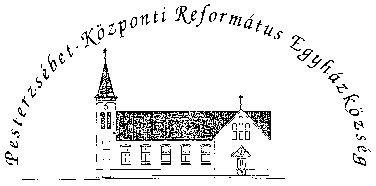 Pesterzsébet-Központi Református Egyházközség1204 Budapest, Ady E. u. 81.Tel/Fax: 283-0029www.pkre.hu   1893-2021